Об утверждении муниципальной программы Свечинского муниципального округа «Формирование здорового образа жизни среди населения  Свечинского муниципального округа»                      на 2021– 2024 годыВ соответствии со статьями 7, 43 Федерального закона «Об общих принципах организации местного самоуправления в РФ», постановлением администрации Свечинского района Кировской области от 19.10.2020 № 462 «О разработке, утверждении, реализации и оценке эффективности реализации муниципальных программ Свечинского муниципального округа Кировской области», администрация Свечинского муниципального округа ПОСТАНОВЛЯЕТ:1. Утвердить муниципальную программу Свечинского муниципального округа Кировской области  «Формирование здорового образа жизни среди населения Свечинского муниципального округа» на 2021– 2024 годы согласно приложению.2. Опубликовать настоящее постановление на Интернет-сайте муниципального образования Свечинский муниципальный округ Кировской области.Первый заместитель главы администрации Свечинского муниципальногоокруга по социальным вопросам		                     Г.С. ГоголеваУТВЕРЖДЕНАпостановлением администрации                     Свечинского муниципального округа   		                           от  12.03.2021  №   200Муниципальная программа Свечинского муниципального округа Кировской области«Формирование здорового образа жизни среди населения  Свечинского муниципального округа» на 2021– 2024 годыПАСПОРТмуниципальной программы «Формирование здорового образа жизни среди населения Свечинского муниципального округа» на 2021– 2024 годыОбщая характеристика сферы реализации муниципальной программы, в том числе формулировки основных проблем в указанной сфере и прогноз её развитияОхрана здоровья населения Российской Федерации является одним из основных направлений социальной политики государства и нацелена на улучшение демографической ситуации, увеличение продолжительности жизни и сокращение уровня смертности населения.Актуальность здорового образа жизни вызвана возрастанием и изменением характера нагрузок на организм человека в связи с усложнением общественной жизни, увеличением рисков техногенного, экологического, психологического, политического и военного характера, провоцирующих негативные сдвиги в состоянии здоровья.Географическая характеристика Свечинского муниципального округаСвечинский муниципальный округ расположен в западной части Кировской области и занимает площадь 1773 кв. км. Районный центр поселок Свеча находится в 176 км. от города Кирова. Протяженность района с севера на юг 75 км., с запада на восток - 38 км.  На севере район граничит с Даровским районом, на юге с Нижегородской областью, на западе - с Шабалинским и на востоке с Котельничским районами.  С запада на восток район пересекает железнодорожная магистраль Москва - Владивосток. 
Демографические характеристикиЧисленность населения   Свечинского муниципального округа на 01.01.2021 составила 7363 человек  (женщины – 3867  человек, мужчины – 3496 человек), в том числе сельского населения  3112  человек (женщины – 1571 человек, мужчины – 1541 человека). Доля городского населения составляет 57,7 %, сельского –42,2 %. Всего детей – 1214  человек.Численность граждан трудоспособного возраста – 3833 человека, в том числе:18-55/60 лет – 3692 человек (женщины – 1617 человек, мужчины –  2075 человек);55/60-80 лет – 2295 человек (женщины –  1538 человек, мужчины – 698 человек);80 лет и старше – 162 человек (женщины – 126 человек, мужчины – 95человек).  	Численность населения старше трудоспособного возраста на 01.01.2021 составила 2457 человек (2020 год - 2416 человек, 2019 год –  2537 человек). Доля лиц трудоспособного возраста  – 50,1%, старше трудоспособного возраста – 33,4%, младше трудоспособного – 16,5%. Сохраняется отрицательный прирост населения.3.Заболеваемость и смертность от НИЗ в динамике.Показатель распространенности всех болезней среди населения Свечинского района  за 2020 год составил 765,9(2019-721,6) на 1000 населения, из них среди взрослого населения – 855,0(2019-804,9) на 1000 населения, среди подростков – 528,6(2019-553,9) на 1000 населения, среди детей – 223,2(2019-215,4) на 1000 населения.Показатель распространенности болезней системы кровообращения среди взрослого населения в 2020 году составил 267,7(2019-249,9) на 1000 населения,  болезней органов дыхания среди взрослого населения в 2020 году – 44,0(2019-37,2)на 1000 населения,  сахарным диабетом среди взрослого населения в 2020 году – 47,5(2019-45,7) на 1000 населения.Показатель распространенности травм и отравлений среди взрослого населения в 2020 году составил 74,1 (2019-76,4) на 1000 человек. Показатель распространенности болезней среди населения старше трудоспособного возраста  в 2020 году составил 47,6 (2019 - 42,2)  на 1000 человек (динамика по сравнению с предыдущим периодом отрицательная).  Показатель первичной заболеваемости населения в  2020 году составил 321,5 (2019-318,1) на 1000 населения, из них среди взрослого населения – 247,7 (2019-248,5) на 1000 населения, среди подростков – 619,0 (2019-671,5) на 1000 населения, среди детей – 588,1 (2019-553,1)  на 1000 населения.Показатель заболеваемости за 2020 год онкологическими заболеваниями составил 421,0 на 100 тыс. населения, смертности – 285,2 на 100 тыс. населения, распространенности – 2227,4 на 100 тыс. населения. Одногодичная летальность от онкозаболеваний в 2020 году составила 29,0%, запущенность – 12,9%, активная выявляемость – 6,5%.Смертность населения  района в 2020 году составила - 18,2 на 1000 населения  (2019 – 16,6, динамика отрицательная).Смертность населения в трудоспособном возрасте за 2020 год составила 21,6 (2019 – 18,2, динамика отрицательная).         1.4. Ресурсы в области охраны здоровьяСтруктура ЦРБ Кировское областное государственное бюджетное учреждение здравоохранения  «Свечинская центральная районная больница»:- поликлиника; - 4 ФАП:   	Шмелевский;                   		Ацвежский;                   		Октябрьский;                   		Ивановский.- 1 ФП: 	Рижский.- 2 отделения ВОП: 	Юмский;                                  		Круглыжский.Участковых больниц нет.Обеспеченность населения врачами в 2020 году составила  28,5 на 10 тыс. населения (2019 – 24,3), средним медицинским персоналом - 70,6 на 10 тыс. населения (2019 – 67,4), врачами участковой службы - 2,7 на 10 тыс. населения (2019 -  4,1), врачами - терапевтами участковыми - 1,4  на 10 тыс. населения (2019 -    2,7), врачами общей практики - 1,4 на 10 тыс. населения  (2019 -  1,4).Укомплектованность врачебных должностей участковой службы составляет 85,5%, медицинских сестер участковой службы - 90,8%, врачами участковой службы - 87,8%, участков врачей общей практики врачами общей практики - 65,9%.	Число обращений за медицинской помощью в амбулаторных условиях в 2020 году составило 4,8 на 1 жителя (2019 -5,2), из них по заболеванию – 1,6 на 1 жителя (2019 – 1,9), с профилактической целью – 3,2 на 1 жителя (2019 – 3,6 ). Доля обращений по заболеванию составила в 2020 году 15,6%, с профилактической целью – 32,2% (2019 – 37,6 ).Приоритеты политики органов местного самоуправления  в сфере реализации  муниципальной  программы, цели, задачи,  целевые показатели эффективности реализации  муниципальной  программы, сроки реализации  муниципальной программы2.1. Приоритеты политики органов местного самоуправления  в сфере  реализации муниципальной программыСогласно Прогнозу долгосрочного социально-экономического развития Российской Федерации на период до 2030 года акцент государственной демографической политики на формирование здорового образа жизни, на меры по снижению масштабов злоупотребления алкогольной и табачной продукцией, на профилактику алкоголизма, табакокурения и наркомании позволит улучшить показатели смертности.Основные приоритеты профилактики в сфере охраны здоровья граждан, формирования здорового образа жизни у населения Свечинского муниципального округа:формирование приоритетов здорового образа жизни у населения;реализация мероприятий по формированию здорового образа жизни, в том числе по снижению потребления алкоголя, табака или потребления никотинсодержащей продукции, формированию представлений о рациональном и полноценном питании, отказу от вредных привычек;осуществление санитарно-противоэпидемических (профилактических) мероприятий;проведение профилактических и иных медицинских осмотров, диспансеризации, диспансерного наблюдения в соответствии с законодательством Российской Федерации;формирование условий, стимулирующих граждан к ведению здорового образа жизни, в том числе для занятий физкультурой и спортом;осуществление мероприятий по сохранению жизни и здоровья граждан в процессе их обучения и трудовой деятельности;объединение различных ведомств, организаций всех форм собственности, гражданского общества, чья  деятельность оказывает влияние на качество жизни и здоровье.Указанные приоритетные направления реализуются в соответствии:со Стратегией развития здравоохранения в Российской Федерации на период до 2025 года, утвержденной Указом Президента Российской Федерации от 6 июня 2019 г. № 254; с Федеральным законом от 21.11.2011 № 323-ФЗ «Об основах охраны здоровья граждан в Российской Федерации»;с федеральным проектом «Формирование системы мотивации граждан к здоровому образу жизни, включая здоровое питание и отказ от вредных привычек» национального проекта «Демография»;с постановлением правительства Кировской области от 07.07.2020                   № 375 – П «Об утверждении региональной программы «Укрепление общественного здоровья в Кировской области» на 2020 - 2024 годы»;В связи с возможными изменениями законодательства Российской Федерации и в целях эффективного осуществления мероприятий муниципальной программы в ходе ее реализации ответственный исполнитель и соисполнители муниципальной  программы планируют разрабатывать нормативные правовые акты  в сфере ее реализации.В муниципальную  программу будут вноситься изменения с учетом изменений, вносимых в законодательство Российской Федерации по вопросам охраны здоровья граждан.2.2. Цели, задачи,  целевые показатели эффективности реализации                       муниципальной  программыЦель муниципальной программы: формирование условий и возможностей, стимулирующих граждан к ведению здорового образа жизни, что в конечном итоге должно привести к улучшению состояния здоровья населения и увеличению ожидаемой продолжительности жизни.Задачи муниципальной программы:развитие системы мотивации граждан к ведению здорового образа жизни, включая здоровое питание и отказ от вредных привычек;снижение общей заболеваемости и временной нетрудоспособности среди населения района; создание условий для занятий физической культурой и спортом.Показатели эффективности, характеризующие достижение поставленной цели и решение задач муниципальной  программы:уровень смертности населения;обращаемость в медицинские организации по вопросам здорового образа жизни (тысяч человек);доля граждан, систематически занимающихся физической культурой и спортом.Сведения о целевых показателях эффективности реализации муниципальной программы отражены в приложении № 1 к муниципальной программе. Методика расчета значений целевых показателей эффективности реализации муниципальной программы представлена в приложении № 2 к муниципальной программе. Сроки реализации  муниципальной программыСрок реализации муниципальной программы: 2021 – 2024 годы.Обобщенная характеристика отдельных мероприятий муниципальной программыДостижение цели и решение задач муниципальной  программы осуществляется путем скоординированного выполнения комплекса отдельных мероприятий указанных в приложении №3, направленных на формирование здорового образа жизни среди населения Свечинского муниципального округа. 3.1. Характеристика мероприятия муниципальной программы «Информационно-пропагандистская работа, организационно-методические мероприятия, направленные на формирование представлений о рациональном и полноценном питании, здоровом образе жизни»Мероприятие  реализуется через: организация ежегодных массовых профилактических акций, направленных на формирование здорового образа жизни с проведением тематических семинаров, конкурсов, выставок;проведение мероприятий по формированию здорового образа жизни, молодёжного, семейного отдыха, популяризация в молодёжной среде семейных ценностей; День здоровья в образовательных организация:- подвижные игры на воздухе, туристические походы- общешкольный классный час «Мой выбор - моё здоровье!» - цикл классных часов  «Здоровое питание школьника», - проведение  книжно-иллюстративных выставок «Здоровый образ жизни»летняя организация отдыха и оздоровления детей с дневным пребыванием (ЗОЖ, спортивно-игровые  программы);популяризация физической культуры и спорта среди различных групп населения;организация и проведение физкультурно-спортивной работы по месту жительства граждан;информирование в средствах массовой о проведении мероприятий на спортивных объектах;проведение физкультурно-оздоровительных и спортивно-массовых мероприятий с широким участием населения всех возрастов по месту их жительства;проведение спартакиад среди работающей молодёжи, туристический слёт для работающей молодёжи;организация спортивной работы среди людей с ограниченными возможностями, создание условий для развития адаптивной физической культуры и спорта;занятия с пожилыми гражданами общефизической подготовкой, лечебной гимнастикой, доступными видами спорта - шашки, шахматы, дартс т.п.;организация и проведение фестивалей Всероссийского физкультурно – спортивного комплекса «Готов к труду и обороне».3.2. Характеристика мероприятия муниципальной программы «Профилактика заболеваний путём проведения регулярного медицинского контроля, проведения диспансеризации и профилактических осмотров, привлечение населения к их прохождению»Мероприятие  реализуется через:проведение профилактической работы по заболеваниям, их ранняя диагностика; раннее выявление факторов риска и заболеваний;тематические беседы с гражданами старшего поколения «Основные составляющие здорового образа жизни», «Принципы долголетия»проведение профилактических медицинских осмотров учащихся в школах;обеспечение информированности населения о диспансеризации и профилактических осмотрах (средства массовой информации, привлечение страховых компаний, печатная продукция, пр.);организацию профилактической работы (диспансеризация, профилактические осмотры, вакцинация).Характеристика мероприятия муниципальной программы «Проведение санитарно-просветительской работы среди населения, в том числе среди несовершеннолетних, по профилактике алкоголизма, наркомании, токсикомании, курения, мероприятий, направленных на преодоление зависимостей (вредных привычек)»Мероприятие  реализуется через:распространение среди учащихся информационных материалов, пропагандирующих здоровый образ жизни, в целях профилактики наркомании, токсикомании и алкоголизма в учебных заведениях; распространение   социальных буклетов, направленных на пропаганду ответственного родительства и защиту детей, в том числе в сети «Интернет», и ознакомление детей и их родителей (законных представителей) с полезными и безопасными сайтами;подготовка и размещение в печатных и сетевых изданиях информации о защите детей от информации, причиняющей вред их здоровью и развитию. противодействие немедицинскому потреблению наркотических средств через проведение разъяснительной работы в образовательных учреждениях района о пагубном влиянии и последствиях употребления наркотических средств, курительных смесей и иных веществ, опасных для жизни и здоровья граждан;проведение санитарно-просветительской работы среди несовершеннолетних по профилактике алкоголизма, наркомании, токсикомании, курения, пропаганде здорового образа жизни, профилактике заболеваний, передаваемых половым путем, половое воспитание несовершеннолетних; организация районного  конкурса  (стенгазет, плакатов, фотографий, видеофильмов) «Я выбираю здоровый образ жизни»; организация районной профилактической акции «Верить! Жить! Творить!», направленный на пропаганду здорового образа жизни, профилактику асоциального поведения.4. Ресурсное обеспечение муниципальной программыФинансовое обеспечение реализации муниципальной  программы осуществляется за счет средств соисполнителей программных мероприятий.  5. Анализ  рисков  реализации муниципальной  программы и описание  мер управления  рисками	В ходе реализации муниципальной  программы возможно возникновение некоторых рисков, приводящих к негативным социальным последствиям, а также к невыполнению основной цели и задач муниципальной  программы. К основным рискам реализации муниципальной  программы следует отнести финансовые. Недостаточное финансирование муниципальной  программы может привести к невыполнению целевых показателей  реализации муниципальной  программы.  К финансовым рискам также относятся неэффективное и нерациональное использование ресурсов муниципальной  программы. Для предотвращения и минимизации данных рисков планируется принять определенные меры:организовать мониторинг хода реализации мероприятий муниципальной  программы и выполнения муниципальной  программы в целом, позволяющий своевременно принять управленческие решения о более эффективном использовании средств и ресурсов муниципальной  программы; провести экономический анализ использования ресурсов муниципальной программы, обеспечивающий сбалансированное распределение финансовых средств на реализацию основных мероприятий муниципальной программы в соответствии с ожидаемыми результатами, а также позволяющий определить меры по привлечению внебюджетных ресурсов. Кроме того, существует социальный риск, связанный с низкой информированностью общества в целом о ходе реализации муниципальной  программы. Если социально-экономические последствия выполнения мероприятий не будут понятны общественности, то в обществе может возникнуть безразличие, а в крайнем своем проявлении - неприятие и негативное отношение граждан, как к самой муниципальной программе, так и к отдельным ее элементам. Для предотвращения и минимизации социального риска планируется организовать привлечение общественности, ресурсы СМИ, интернет-ресурсы к реализации и оценке  результатов муниципальной программы. С целью анализа эффективности программных мероприятий   соисполнители программы предоставляют ежеквартально отчет в администрацию Свечинского муниципального округа в срок до 5 числа месяца  следующего за отчетным периодом.  Приложение № 1к муниципальной программеСВЕДЕНИЯ о целевых показателях эффективности реализации муниципальной программы_______________Приложение № 2к муниципальной программеМЕТОДИКАрасчета значений целевых показателей эффективности реализации муниципальной программы_______________Приложение № 3к муниципальной программеПеречень программных мероприятий_____________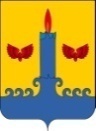 АДМИНИСТРАЦИЯ СВЕЧИНСКОГО МУНИЦИПАЛЬНОГО ОКРУГА  КИРОВСКОЙ  ОБЛАСТИПОСТАНОВЛЕНИЕзаседания по установлению стажа муниципальной службыАДМИНИСТРАЦИЯ СВЕЧИНСКОГО МУНИЦИПАЛЬНОГО ОКРУГА  КИРОВСКОЙ  ОБЛАСТИПОСТАНОВЛЕНИЕзаседания по установлению стажа муниципальной службыАДМИНИСТРАЦИЯ СВЕЧИНСКОГО МУНИЦИПАЛЬНОГО ОКРУГА  КИРОВСКОЙ  ОБЛАСТИПОСТАНОВЛЕНИЕзаседания по установлению стажа муниципальной службыАДМИНИСТРАЦИЯ СВЕЧИНСКОГО МУНИЦИПАЛЬНОГО ОКРУГА  КИРОВСКОЙ  ОБЛАСТИПОСТАНОВЛЕНИЕзаседания по установлению стажа муниципальной службы12.03.2021№200пгт Свеча пгт Свеча пгт Свеча пгт Свеча Ответственный  исполнитель муниципальной  программы Администрация Свечинского муниципального округаСоисполнители муниципальной  программы - Кировское областное государственное бюджетное учреждение здравоохранения «Свечинская центральная районная больница» (далее КОГБУЗ «Свечинская ЦРБ») по согласованию;- Управление образования, спорта, молодежной политики  администрации Свечинского муниципального округа (далее УОСиМП);- комиссия по делам несовершеннолетних и защите их прав администрации Свечинского муниципального округа;- межмуниципальный отдел министерства внутренних дел России ПП «Свечинский» (по согласованию);- отдел трудоустройства Свечинског района КОГКУ ЦЗН Шабалинского района  (по согласованию);- Свечинский отдел  социального обслуживания населения КОГА УСО "Межрайонный КЦСОН в Котельничском районе" (по согласованию);- учреждения культуры Свечинского муниципального округа;- учреждения образования Свечинского муниципального округа;- Районный совет ветеранов;- Районный женсовет.Наименования подпрограмм нетНаименования проектовнетЦель муниципальной  программыформирование условий и возможностей, стимулирующих граждан к ведению здорового образа жизни, что в конечном итоге должно привести к улучшению состояния здоровья населения и увеличению ожидаемой продолжительности жизни Задачи муниципальной программыразвитие системы мотивации граждан к ведению здорового образа жизни, включая здоровое питание и отказ от вредных привычек;снижение общей заболеваемости и временной нетрудоспособности среди населения округа; создание условий для занятий физической культурой и спортомСроки реализации муниципальной программы2021 – 2024 годыЦелевые показатели эффективности реализации муниципальной программы- уровень смертности трудоспособного населения;- число случаев временной нетрудоспособности; - доля граждан, систематически занимающихся физической культурой и спортомРесурсное обеспечение
муниципальной  программыфинансирование муниципальной программы осуществляется за счет средств  соисполнителей программы Наименование показателя201820192020Рождаемость на 1000 населения5,174,54,0Смертность на 1000 населения16,4316,6917,80Естественный прирост на 1000 населения-11,25-12,19-13,75№п/пНаименование муниципальной программы, подпрограммы, отдельного мероприятия, проекта, показателя, цель, задачаЕдиница измеренияЗначение показателя  Значение показателя  Значение показателя  Значение показателя  Значение показателя  Значение показателя  №п/пНаименование муниципальной программы, подпрограммы, отдельного мероприятия, проекта, показателя, цель, задачаЕдиница измерения2019отчетный год(базовый)2020 текущий год(оценка)2021 очередной год2022202320241.Муниципальная  программа «Формирование здорового образа жизни среди населения Свечинского муниципального округа»1.Цель: формирование условий и возможностей, стимулирующих граждан к ведению здорового образа жизни, что в конечном итоге должно привести к улучшению состояния здоровья населения и увеличению ожидаемой продолжительности жизни1.Задача: развитие системы мотивации граждан к ведению здорового образа жизни, включая здоровое питание и отказ от вредных привычек1.показатели:1.уровень смертности трудоспособного населенияна 100 тыс. населения данного возраста310.2393.93903883873861.1.Задача: снижение общей заболеваемости и временной нетрудоспособности среди населения района1.показатель:1.число случаев временной нетрудоспособности на 1 тыс. работающего населения398,6454,44204104003901.Задача: создание условий для занятий физической культурой и спортом1.показатель:1.доля населения, систематически занимающегося физической культурой и спортом%33,738,0738,5039,039,50402.Отдельное мероприятие  «Информационно-пропагандистская работа, организационно-методические мероприятия, направленные на формирование представлений о рациональном и полноценном питании, здоровом образе жизни»2.показатель:2.обращаемость в медицинские организации по вопросам здорового образа жизни%49.713.7202838493.Отдельное мероприятие «Профилактика заболеваний путём проведения регулярного медицинского контроля, проведения диспансеризации и профилактических осмотров, привлечение населения к их прохождению»3.показатели:3.доля взрослого населения, охваченного диспансеризацией%22.315.917192122,53.доля взрослого населения, охваченного профилактическими осмотрами%6.88.18.58.899.24Отдельное мероприятие «Проведение санитарно-просветительской работы среди населения, в том числе среди несовершеннолетних, по профилактике алкоголизма, наркомании, токсикомании, курения, мероприятий, направленных на преодоление зависимостей (вредных привычек)»4показатели:4уровень общей заболеваемости алкоголизмомна 100 тыс. населения2292.92376.723602350230022504уровень общей заболеваемости наркоманиейна 100 тыс. населения13,213,213,213,113,012,9№п/пНаименование муниципальной программы, подпрограммы, отдельного мероприятия, проекта, показателяМетодика расчета значения показателя, источник получения информации1Муниципальная программа «Формирование здорового образа жизни среди населения Свечинского муниципального округа»1показатели:1уровень смертности трудоспособного населения (на 100 тыс. населения )предоставляется по данным статистической отчетности КОГБУЗ «Свечинская ЦРБ»1число случаев временной нетрудоспособности (на 1 тыс. работающего населения) предоставляется по данным статистической отчетности КОГБУЗ «Свечинская ЦРБ»1доля граждан, систематически занимающихся физической культурой и спортом (процент) предоставляется Управлением образования, спорта и молодежной политики2Отдельное мероприятие «Информационно-пропагандистская работа, организационно-методические мероприятия, направленные на формирование представлений о рациональном и полноценном питании, здоровом образе жизни»2показатель2обращаемость в медицинские организации по вопросам здорового образа жизни (процент) предоставляется по данным мониторинга по посещениям КОГБУЗ «Свечинская ЦРБ»3Отдельное мероприятие «Профилактика заболеваний путём проведения регулярного медицинского контроля, проведения диспансеризации и профилактических осмотров, привлечение населения к их прохождению »3показатели:3доля взрослого населения, охваченного диспансеризацией предоставляется по данным статистической отчетности КОГБУЗ «Свечинская ЦРБ»3доля взрослого населения, охваченного профилактическими осмотрамипредоставляется по данным статистической отчетности КОГБУЗ «Свечинская ЦРБ»4Отдельное мероприятие «Проведение санитарно-просветительской работы среди населения, в том числе среди несовершеннолетних, по профилактике алкоголизма, наркомании, токсикомании, курения, мероприятий, направленных на преодоление зависимостей (вредных привычек)»4показатели:4уровень общей заболеваемости алкоголизмомпредоставляется по данным статистической отчетности КОГБУЗ «Свечинская ЦРБ»4уровень общей заболеваемости наркоманиейпредоставляется по данным статистической отчетности КОГБУЗ «Свечинская ЦРБ»№ п/пНаименование мероприятияСроки реализацииОтветственный исполнительХарактеристика результата1.Информационно-пропагандистская работа, организационно-методические мероприятия, направленные на формирование представлений о рациональном и полноценном питании, здоровом образе жизни Информационно-пропагандистская работа, организационно-методические мероприятия, направленные на формирование представлений о рациональном и полноценном питании, здоровом образе жизни Информационно-пропагандистская работа, организационно-методические мероприятия, направленные на формирование представлений о рациональном и полноценном питании, здоровом образе жизни Информационно-пропагандистская работа, организационно-методические мероприятия, направленные на формирование представлений о рациональном и полноценном питании, здоровом образе жизни 1.1Организация ежегодных массовых профилактических акций, направленных на формирование здорового образа жизни с проведением тематических семинаров, конкурсов, выставок.ежегодноОтдел культуры Формирование активной жизненной позиции здорового образа жизни у населения1.2Проведение мероприятий по формированию здорового образа жизни, молодёжного, семейного отдыха, популяризация в молодёжной среде семейных ценностейВ течении годаУОСиМПДуховно-нравственное воспитание молодёжи, укрепление семейных ценностей1.3День здоровья в образовательных организация:- подвижные игры на воздухе, туристические походы- общешкольный классный час «Мой выбор - моё здоровье!» - цикл классных часов  «Здоровое питание школьника», - проведение  книжно-иллюстративных выставок «Здоровый образ жизни»В течение годаРуководители образовательных организаций округа Формирование у детей ясных представлений о продуктах, приносящих пользу организму, воспитание негативного отношения к вредным продуктам питания Формирование у школьников знаний и навыков по рациональному питанию, их роли в сохранении и укреплении здоровья1.4Летняя организация отдыха и оздоровления детей с дневным пребыванием (ЗОЖ, спортивно-игровые  программы)июньРуководители образовательных организаций округаПропаганда здорового образа жизни среди учащихся1.5Популяризация физической культуры и спорта среди различных групп населения;- организация и проведение физкультурно-спортивной работы по месту жительства гражданВ течение годаУОСиМПУвеличение удельного веса населения, систематически занимающегося физической культурой и спортом1.6Информирование в средствах массовой о проведении мероприятий на спортивных объектах постоянноУОСиМПИнформированность населения1.7Проведение физкультурно-оздоровительных и спортивно-массовых мероприятий с широким участием населения всех возрастов по месту их жительстваВ течение годаУОСиМППривлечение граждан к регулярнымзанятиям спортом по месту жительства1.8Проведение спартакиад среди работающей молодёжи  Туристический слёт для работающей молодёжи  В течение годасентябрьУОСиМППривлечение граждан к регулярнымзанятиям спортом по месту жительства1.9Организация спортивной работы среди людей с ограниченными возможностями, создание условий для развития адаптивной физической культуры и спортаВ течение годаУОСиМППривлечение граждан к регулярнымзанятиям спортом по месту жительства1.10Занятия с пожилыми гражданами общефизической подготовкой, лечебной гимнастикой, доступными видами спорта - шашки, шахматы, дартс т.п.  В течение годаМОУДО ДДТУвеличение количества активных граждан пожилого возраста, создание предпосылок, способствующих увеличению продолжительности жизни 1.11Организация и проведение фестивалей Всероссийского физкультурно – спортивного комплекса «Готов к труду и обороне» В течение годаУОСиМППривлечение граждан к регулярнымзанятиям спортом по месту жительства2.Профилактика заболеваний путём проведения регулярного медицинского контроля, проведения диспансеризации и профилактических осмотров, привлечение населения к их прохождениюПрофилактика заболеваний путём проведения регулярного медицинского контроля, проведения диспансеризации и профилактических осмотров, привлечение населения к их прохождениюПрофилактика заболеваний путём проведения регулярного медицинского контроля, проведения диспансеризации и профилактических осмотров, привлечение населения к их прохождениюПрофилактика заболеваний путём проведения регулярного медицинского контроля, проведения диспансеризации и профилактических осмотров, привлечение населения к их прохождению2.1Проведение профилактической работы по заболеваниям, их ранняя диагностика В течении всего периодаКОГБУЗ «Свечинская ЦРБ»Ранняя диагностика2.2Раннее выявление факторов риска и заболеванийВ течении всего периодаКОГБУЗ «Свечинская ЦРБ»Снижение рисков заболевания2.3Тематические беседы с гражданами старшего поколения «Основные составляющие здорового образа жизни», «Принципы долголетия»В течении всего периодаКОГБУЗ «Свечинская ЦРБ»Повышение уровня грамотности населения в вопросах ЗОЖ2.4Проведение профилактических медицинских осмотров учащихся в школахВ течении всего периодаКОГБУЗ «Свечинская ЦРБ»Ранняя диагностика2.5Обеспечение информированности населения о диспансеризации и профилактических осмотрах (средства массовой информации, привлечение страховых компаний, печатная продукция, пр.)В течении всего периодаКОГБУЗ «Свечинская ЦРБ»Пропаганда здорового образа жизни, повышение  информированности населения2.6Организация профилактической работы (диспансеризация, профилактические осмотры, вакцинация)В течении всего периодаКОГБУЗ «Свечинская ЦРБ»Ранняя диагностика3.Проведение санитарно-просветительской работы среди населения, в том числе среди несовершеннолетних, по профилактике алкоголизма, наркомании, токсикомании, курения, мероприятий, направленных на преодоление зависимостей (вредных привычек)Проведение санитарно-просветительской работы среди населения, в том числе среди несовершеннолетних, по профилактике алкоголизма, наркомании, токсикомании, курения, мероприятий, направленных на преодоление зависимостей (вредных привычек)Проведение санитарно-просветительской работы среди населения, в том числе среди несовершеннолетних, по профилактике алкоголизма, наркомании, токсикомании, курения, мероприятий, направленных на преодоление зависимостей (вредных привычек)Проведение санитарно-просветительской работы среди населения, в том числе среди несовершеннолетних, по профилактике алкоголизма, наркомании, токсикомании, курения, мероприятий, направленных на преодоление зависимостей (вредных привычек)3.1Распространение среди учащихся информационных материалов, пропагандирующих здоровый образ жизни, в целях профилактики наркомании, токсикомании и алкоголизма в учебных заведенияхВ течении всего периодаСлужбы системы профилактикиПопуляризация ЗОЖ 3.2Распространение социальных буклетов, направленных на пропаганду ответственного родительства и защиту детей, в том числе в сети «Интернет», и ознакомление детей и их родителей (законных представителей) с полезными и безопасными сайтами1 раз в полугодиеКДНиЗППовышение уровня грамотности  родителей в вопросах ЗОЖ3.3Подготовка и размещение в печатных и сетевых изданиях информации о защите детей от информации, причиняющей вред их здоровью и развитиюЕжеквартальноСлужбы системы профилактикиПовышение уровня грамотности   родителей  в вопросах воспитания детей3.4Противодействие немедицинскому потреблению наркотических средств через проведение разъяснительной работы в образовательных учреждениях района о пагубном влиянии и последствиях употребления наркотических средств, курительных смесей и иных веществ, опасных для жизни и здоровья граждан1 раз в полгодаКОГБУЗ «Свечинская ЦРБ»Популяризация ЗОЖ3.5Проведение санитарно-просветительской работы среди несовершеннолетних по профилактике алкоголизма, наркомании, токсикомании, курения, пропаганде здорового образа жизни, профилактике заболеваний, передаваемых половым путем, половое воспитание несовершеннолетнихЕжегодноКОГБУЗ «Свечинская ЦРБ»Повышение уровня грамотности учащихся и родителей в вопросах ЗОЖ, формирование мотивация к ведению здорового образа жизни3.6Организация районного  конкурса  (стенгазет, плакатов, фотографий, видеофильмов) «Я выбираю здоровый образ жизни»; организация районной профилактической акции «Верить! Жить! Творить!», направленный на пропаганду здорового образа жизни, профилактику асоциального поведенияежегодноУОСиМППропаганда ЗОЖ. Вовлечение подростков в социально – значимую деятельность